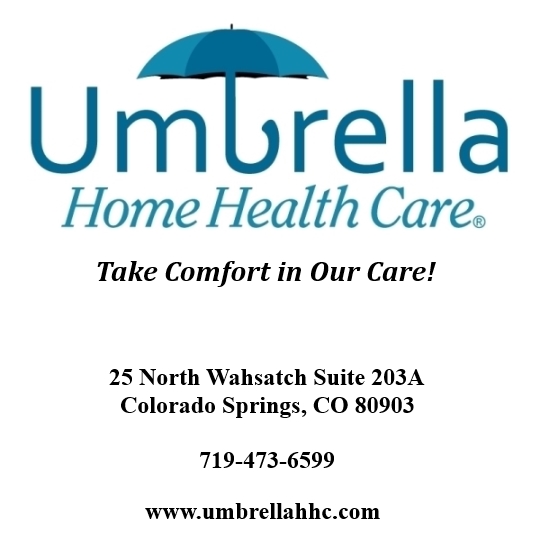 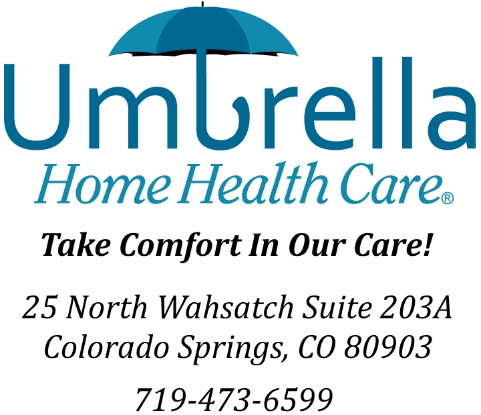 Seeking Compassionate, Dedicated, and Professional CNAs and CaregiversUmbrella HHC is a dedicated provider of care services to Veterans, the elderly, and disabled adults in our community. We are a local, family owned company who has proudly served Colorado Springs for over seven years. We work closely with our community partners to provide exceptional care services to our clients. We are seeking CNAs/Caregivers to provide:Assist Clients with activities of daily living Homemaker Services such as cooking and cleaningCompanionshipTransportQualifications:Current Certified Nursing Assistant (CNA) Certification or caregiving experience.Some weekend and evening availability is a must.Knowledge of, and experience with, Dementia and Alzheimer’s is preferred.Reliable transportation, driver’s license, and automobile insurance. Must pass pre-employment criminal background check and drug test.Pay Rate is $11.50 to $14.00 per hour depending on Skill Level and Client Complexity of CarePlease submit your resume and references via email to hiring@umbrellahhc.com!